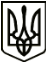 УкраїнаМЕНСЬКА МІСЬКА РАДАЧернігівська областьРОЗПОРЯДЖЕННЯ Від 18 березня 2021 року		 № 102Про нагородження Почесними грамотами Менської міської радиВідповідно до Положення про Почесну Грамоту міської ради, затвердженого рішенням 21 сесії Менської міської ради 5 скликання від 17  липня 2008 року «Про Положення про Почесну грамоту міської ради», Програми вшанування, нагородження громадян Почесною грамотою Менської міської ради на 2020- 2022 роки, затвердженої рішенням 36  сесії Менської міської ради 7 скликання від 26 грудня 2019 року № 679 «Про затвердження програми вшанування громадян Почесною грамотою Менської міської ради на 2020-2022 роки», керуючись п.  20 ч. 4 ст. 42 Закону України «Про місцеве самоврядування в Україні» та враховуючи подання директора КП  «Менакомунпослуга» Менської міської ради Р.В.Минця: Нагородити Почесною грамотою Менської міської ради за зразкове виконання службових обов’язків, особистий внесок у розвиток житлово-комунального господарства громади та з нагоди відзначення професійного свята – Дня працівників житлово-комунального господарства і побутового обслуговування населення:Губенка Ігоря Юрійовича, тракториста КП «Менакомунпослуга» Менської міської ради;Дорол Ларису Іванівну, прибиральника територій КП  «Менакомунпослуга» Менської міської ради;Драгуна Сергія Григоровича, електромонтера з ремонту та обслуговування електроустаткування КП «Менакомунпослуга» Менської міської ради;Куриленка Олега Олександровича, водія автотранспортних засобів КП  «Менакомунпослуга» Менської міської ради;Смілингіса Юрія Валеріанасовича, тесляра КП «Менакомунпослуга» Менської міської ради.2. Вручити нагородженим Почесними грамотами Менської міської ради, грошову винагороду в розмірі 248  грн.  45 коп. кожному з урахуванням податку з доходів фізичних осіб та військового збору. 3. Кошти без урахування податку з доходів фізичних осіб, військового збору зарахувати на картковий рахунок заступника начальника відділу документування та забезпечення діяльності апарату Менської міської ради Дем'яненко О.В. для подальшого вручення особам, які нагороджуються Почесною грамотою.Секретар  ради	Ю.В.Стальниченко